Parramatta High SchoolYr 10Assessment Policy  2021                 A guide for students and their parentsWhat is an assessment task and why is it so important?Assessment is the opportunity to show what you know and what you can do. Your assessment tasks will help to diagnose your strengths and weaknesses so that teachers can focus their teaching on what you need to learn to be successful at school. You will also find out about areas to concentrate on to improve.There are assessment tasks in each subject. The tasks that you will complete could be:formal examinationstestsassignmentsessayscreative worksfield studiesexcursion reportsin class assessment tasksAll formal assessment tasks contribute towards your achievement and grades and must be completed. The results of this work will be shown in your Half Yearly and Yearly Reports.All students will be given an assessment schedule for each subject. It will tell you when each assessment task will be held, what you will be assessed on, and what the task is worth. This schedule should be referred to throughout the year.You may also obtain clarification regarding your assessments from your teacher or the Head Teacher of the subject, provided you allow adequate time for a response.Please remember that your teachers have many responsibilities and demands on their time and that the opportunity to obtain advice is limited (they cannot be available 24/7).You are also required to complete class work and homework.Student’s Rights and Responsibilities:RightsStudents have the right to –Be given information about each task such asdates for each task;topic area and/or nature of assessment task;an approximate length or time for each task;mark value in relation to the total number of marks for the course; andhow marks will be earnedBe given Notification at least two weeks prior to formal TaskBe given meaningful feedback on their performance, ie why they received the Assessment Mark they did and how they may improve their performance.ResponsibilitiesCarefully read the assessment notification issued on the school’s pro formaPlan and mark the due dates for the tasks in your homework diary and on a  calendar at homeYou cannot be away ON the day or the day BEFORE any assessment task.In the event of unforeseeable circumstances, a misadventure form must be filled out.It is the responsibility of the student to see the Subject Head Teacher to organise an alternative catch up task/date on the FIRST DAY back to school.Check that any technology or equipment needed to complete the task is working before the due date (computer access and printing issues are not an acceptable misadventure)Keep your drafts of assignments as evidence of your workKeep a record of your submission of the taskKeep a record of your resultsMisadventure AppealAs the assessment marks are intended to be a measure of a student’s performance, applications must relate to illness or misadventure suffered immediately before or during the assessment that has affected the student’s performance. Applications may be in respect of:illness or injury – that is, illness or physical injuries suffered directly by the student which allegedly affected the student’s performance in the examination(s) (eg influenza, an asthma attack, a cut hand);misadventure – that is, any other event beyond the student’s control which allegedly affected the student’s performance in the examination(s) (eg death of a friend or family member, involvement in a traffic accident, isolation caused by a flood).If you do not complete the task on the due date an illness/accident/misadventure form must be completed with relevant documentations and submitted to the Subject Head Teacher within 5 working days. An Illness/accident/misadventure form can be found on the school website and at the end of this document.Unacceptable grounds for appealThe application process does not cover:attendance at a sporting or cultural event, or family holiday unless prior approval has been obtained from the PrincipalTechnology failure such as computer or printer malfunction cannot be taken as an acceptable reason for failure to submit an assessment task on time. It is the student’s responsibility to save his/her work frequently and also to back up their work.matters avoidable by the student (eg misreading of timetable; misinterpretation of examination paper).Late Submission PolicySubmit a Misadventure Form with a Medical Certificate or Letter from Parent/Guardian explaining the reason for lateness. This documentation must be handed to the class teacher the day the student returns to school after his/her absence/s and within 5 days of the task (note that weekends count as days). DO NOT wait until the next time you have a lesson.A zero mark will be awarded for students who fail to submit a task on time without appropriate and timely documentation. Frequently Asked QuestionsWhat if you know in advance that you will be absent?If you know that you will be absent with sufficient reasone.g. a funeral or an approved school activity, urgent medical attention-you will need to explain the circumstances in writing, before the absence, to your class teacher and/or faculty Head Teacher and a new due date will be given.e.g. overseas trip, extended leave-you will need to obtain approval from the Principal and organise an alternate arrangement with the faculty Head TeacherWhat if you have been absent from school?When you have missed a lesson, it is your responsibility to check with your class teacher or peers to see if any relevant information about an assessment task has been provided and arrange to catch up the work.What happens when you hand in an assessment task?Your class teacher will keep records of the assessment task handed in and issue you with a receipt. In a formal examination, you will complete an examination attendance slip for each subject or your attendance will be noted on the class roll.What is malpractice?Malpractice is any activity undertaken by a student that allows them to gain an unfair advantage over othersMalpractice includes, but is not limited to:Copying someone else’s work in part or in whole, and presenting it as your ownUsing words, ideas, designs or the workmanship of others in practical and performance tasks without appropriate acknowledgementUsing material directly from books, journals, CDs or the internet or any other source without reference to the sourceBuilding on the ideas of another person without referring to the sourceBuying, stealing or borrowing another’s work and presenting it as your ownDamaging another student’s workPaying or having someone else complete the task for youSubmitting work which another person such as a parent, tutor, subject expert or a sibling has contributed substantiallyBreaking published school examination rulesUsing non approved aids during an assessment taskProviding false explanations for work not handed in by the due dateAssisting another student to engage in malpracticeWhat if you copy other people’s work?A penalty will be imposed for copying, plagiarism or having someone else do the work for you.What if you do not make a serious attempt or cheat?A penalty may be imposed if you do not make a serious attempt in an assessment task, produce irrelevant or offensive material, or cheat.Please Note:Parents will be informed of any instances of malpractice. Students have the right to appeal if they consider that the penalty imposed is not justified.Stage 5 Commerce Outcomes:A student:COM5-1 applies consumer, financial, economic, business, legal, political and employment concepts and terminology in a variety of contextsCOM5-2 analyses the rights and responsibilities of individuals in a range of consumer, financial, economic, business, legal, political and employment contextsCOM5-3 examines the role of law in societyCOM5-4 analyses key factors affecting decisionsCOM5-5 evaluates options for solving problems and issuesCOM5-6 develops and implements plans designed to achieve goalsCOM5-7 researches and assesses information using a variety of sourcesCOM5-8 explains information using a variety of formsCOM5-9 works independently and collaboratively to meet individual and collective goals within specified timeframes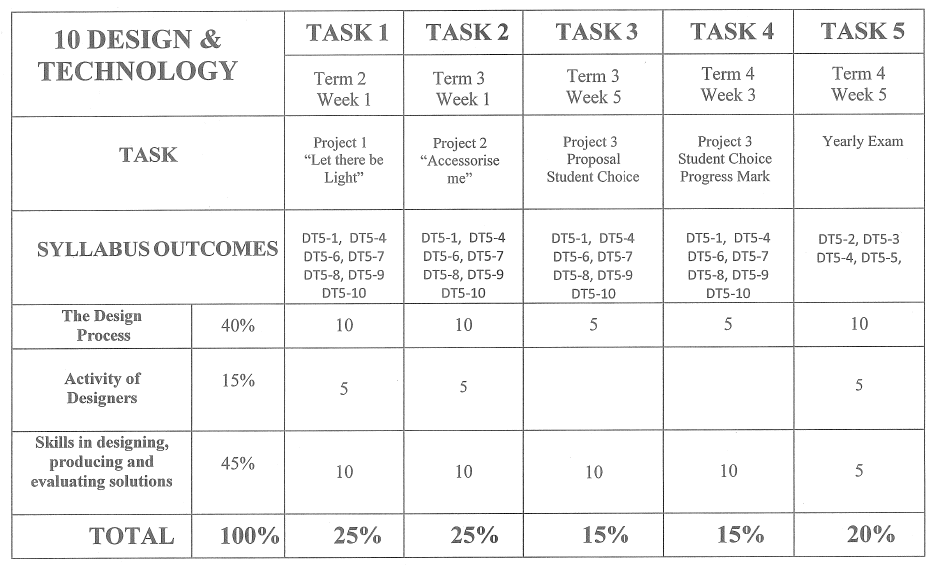 Year 10 Design & Technology Reporting OutcomesSemester 1 & 2Making and Performing are assessed simultaneously. Most tasks are prepared in class; the above schedule indicates the approximate assessment and/or completion date.Reporting Outcomes Assessed in Semester 1Demonstrates hygienic handling of food to ensure a safe and appealing product  FT5-1Identifies, assesses and manages the risks of injury and WHS issues associated with the handling of food FT5-2Accounts for changes to the properties of food which occur during food processing, preparation and storage FT5-4Applies appropriate methods of food processing, preparation and storage FT5-5Justifies food choices by analysing the factors that influence eating habits FT5-7Reporting Outcomes Assessed in Semester 2Describes the physical and chemical properties of a variety of foods FT5-3Selects and employs appropriate techniques and equipment for a variety of food-specific purposes FT5-10Plans, prepares, presents and evaluates food solutions for specific purposes FT5-11Examines the relationship between food, technology and society FT5-12Evaluates the impact of activities related to food on the individual, society and the environment FT5-13Stage 5: Year 10 Geography OutcomesA Student:GE5-1 explains the diverse features and characteristics of a range of places and environments GE5-2 explains processes and influences that form and transform places and environments  GE5-3 analyses the effect of interactions and connections between people, places and environmentsGE5-4 accounts for perspectives of people and organisations on a range of geographical issues GE5-5 assesses management strategies for places and environments for their sustainability GE5-6 analyses differences in human wellbeing and ways to improve human wellbeing GE5-7 acquires and processes geographical information by selecting and using appropriate and relevant geographical tools for inquiry GE5-8 communicates geographical information to a range of audiences using a variety of strategiesStage 5: Year 10 History Outcomes (NSW Syllabus for the Australian Curriculum)A student:HT5-1 explains and assesses the historical forces and factors that shaped the modern world and Australia HT5-2 sequences and explains the significant patterns of continuity and change in the development of the modern world and AustraliaHT5-3 explains and analyses the motives and actions of past individuals and groups in the historical contexts that shaped the modern world and Australia HT5-4 explains and analyses the causes and effects of events and developments in the modern world and Australia HT5-5 identifies and evaluates the usefulness of sources in the historical inquiry processHT5-6 uses relevant evidence from sources to support historical narratives, explanations and analyses of the modern world and Australia HT5-7 explains different contexts, perspectives and interpretations of the modern world and AustraliaHT5-8 selects and analyses a range of historical sources to locate information relevant to an historical inquiryHT5-9 applies a range of relevant historical terms and concepts when communicating an understanding of the pastHT5-10 selects and uses appropriate oral, written, visual and digital forms to communicate effectively about the past for different audiences*Due to Year 10 Industrial Technology - Engineering Reporting Outcomes1. Applies design principles in the modification, development and production of projects (Semester 1 & 2)2. Identifies, selects and uses a range of hand and machine tools, equipment and processes to produce quality practical projects (Semester 1 & 2)3. Selects, justifies and uses a range of relevant and associated materials for specific applications (Semester 1 & 2)4. Selects, interprets and applies a range of suitable communication techniques in the development, planning, production and presentation of ideas and projects (Semester 1 & 2)5. Evaluates products in terms of functional, economic, aesthetic and environmental qualities and quality of construction (Semester 1 & 2)*Due to resource availability, only one class completes Task 2 at a time. While one class does Task 2, the other class will do Task 3. The classes will then swap so that each class gets equal time for each assessment.Year 10 Information Software and Technology Reporting Outcomes1. Describes and applies problem-solving processes when creating solutions (Semester 1)2. Designs, produces and evaluates appropriate solutions to a range of challenging problems (Semester 1)3. Demonstrate a level of competency in creating and interpreting (Semester 1)4. Selects and justifies the application of appropriate software programs to a range of tasks (Semester 2)5. Critically analyses decision-making processes in a range of information and software solutions (Semester 2)6. Applies collaborative work practices to complete tasks (Semester 2)7. Communicates ideas, processes and solutions to a targeted audience (Semester 2)NESA Assessment Strategies: https://syllabus.nesa.nsw.edu.au/support-materials/assessment/All assessment tasks are worked on and completed in class, unless students are otherwise notified.Year 10 Visual Arts Reporting Outcomes Demonstrates developing technical accomplishment, refinement and autonomy when applying different art making conventions and procedures to make artworks (5.1, 5.6)Makes artworks informed by their understanding of the frames, the conceptual framework and the world as a source of ideas, to extend concepts and meaning in artworks. (5.2, 5.3, 5.4, 5.5) Applies their understanding of practice and the conceptual framework in critical and historical interpretations of art and demonstrates how the frames provide different interpretations of art (5.7, 5.8, 5.9)Demonstrates that art criticism and art history construct meanings for the making of artwork. (5.10)Notify the Faculty Head Teacher on the dayNotify the Faculty Head Teacher on the dayFirstday back10 COMMERCESemester 1 and 2202110 COMMERCESemester 1 and 22021Task 1Task 2Task 310 COMMERCESemester 1 and 2202110 COMMERCESemester 1 and 22021Term 2Week 1Term 3Week 5Term 4Week 4TASKTASKCommon Task:Research Task InvestingCommon Task:Market Day PortfolioRunning a Business / Promoting and SellingCommon TaskYearly ExaminationEmployment and Work FuturePOSSIBLE ASSESSED SYLLABUS OUTCOMESPOSSIBLE ASSESSED SYLLABUS OUTCOMESCOM5-1, COM5-2, COM5-5, COM5-7, COM5-8COM5-1, COM5-2, COM5-5, COM5-6, COM5-7, COM5-9COM5-1, COM5-4, COM5-8, COM5-9TOTAL100%30%40%30%10 DRAMA202110 DRAMA2021Task 1Task 2Task 3Task 4Task 510 DRAMA202110 DRAMA2021Term 1 Week 10Term 2Week 10Term 2 Week 10Term 3Week 6Term 4Week 6TASKTASKPlaybuildingGroup PerformanceRealism Individual PerformanceRealism Design TaskScripted PerformanceYearlyExam OUTCOMESOUTCOMES5.1.1,.5.1.2,.5.1.3,5.1.4, 5.2.1, 5.2.2, 5.2.35.1.1,.5.1.2,.5.1.3,5.1.4, 5.2.1, 5.2.2, 5.2.3, 5.3.1, 5.3.35.1.1,.5.1.2,.5.1.3,5.1.4, 5.3.1, 5.3.35.2.1, 5.2.2, 5.2.3, 5.3.1, 5.3.35.3.1, 5.3.2, 5.3.3Making*30%101010Performing* 30%101010Appreciating20%20Log Book 20%5105TOTAL100%20%25%20%15%20%Year 10 Drama Report OutcomesYear 10 Drama Report Outcomes1Devises, interprets and enacts drama3Applies acting and performance techniques to communicate meaning in group performances.4Employs a variety of performance styles and dramatic techniques to create dramatic meaning in individual performances5Responds to and reflects on the elements of drama, performance styles and theatrical conventions.6Analyses and evaluates the contribution of individuals and groups to processes and performances in drama.10 ENGLISH10 ENGLISHTask 1Task 2Task 3Task 410 ENGLISH10 ENGLISHTerm 1Week 10Term 2Week 10Term  3Week 10  Term 4Weeks 3-4ALL TASKS ARE COMMONALL TASKS ARE COMMONDYSTOPIAN WORLDSImaginative Writing and ReflectionSHAKESPEARE TRANSFORMATIONDigital ResponsePEOPLE AND POWERAnalytical Writing TaskREAL WORLDReading TaskSYLLABUS OUTCOMESSYLLABUS OUTCOMES1A, 3B, 5C,  9E1A, 2A, 3B, 4B, 5C, 6C, 8D1A, 3B, 5C, 7D1A, 3B, 5C, 6C,7D Reading51015Writing3010155Viewing &Representing5Speaking5TOTAL100%30%25%25%20%10 FOODTECHNOLOGY10 FOODTECHNOLOGYTASK 1TASK 2TASK 3TASK 410 FOODTECHNOLOGY10 FOODTECHNOLOGYTerm 1Week 10Term 2Week 3/4Term 3Week 6/7Term 4Week 3/4TASKTASKFood Service and Catering Research taskPractical ExaminationFood Product Development Project   Yearly ExaminationPOSSIBLE SYLLABUS OUTCOMESPOSSIBLE SYLLABUS OUTCOMESFT5-2FT5-4FT5-7FT5-11FT5-12FT5-1FT5-2FT5-5FT5-10FT5-1FT5-2FT5-8FT5-9FT5-10FT5-11FT5-13FT5-2FT5-3FT5-4FT5-6FT5-7FT5-12FT5-13Knowledge and understanding 401525skills in researching, evaluating and communicating 201010skills in designing, producing and evaluating 402020TOTAL 100%25%20%30%25%YEAR 10 Sem. 1FRENCH2021YEAR 10 Sem. 1FRENCH2021Task 1Task 2YEAR 10 Sem. 1FRENCH2021YEAR 10 Sem. 1FRENCH2021Défile de ModeInterviewSYLLABUS OUTCOMESSYLLABUS OUTCOMESLFR5-1CLFR5-4CLFR5-5ULFR5-8ULFR5-2CLFR5-3CLFR5-4CLFR5-6UCommunicatingInteractingCommunicatingAccessing & RespondingCommunicatingComposingUnderstandingSystems of LanguageUnderstandingThe Role of Language and CultureTotal = 35%Total = 35%20%15%YEAR 10 Sem. 2FRENCH2021YEAR 10 Sem. 2FRENCH2021Task 3Task 4YEAR 10 Sem. 2FRENCH2021YEAR 10 Sem. 2FRENCH2021Mock HSCMagazineSYLLABUS OUTCOMESSYLLABUS OUTCOMESLFR5-2CLFR5-3CLFR5-4CLFR5-5ULFR5-7ULFR5-1CLFR5-4CLFR5-6ULFR5-7ULFR5-8UCommunicatingInteractingCommunicatingAccessing & RespondingCommunicatingComposingUnderstandingSystems of LanguageUnderstandingThe Role of Language and CultureTotal = 65%Total = 65%40%25%10 GEOGRAPHY Semester 1 and 2202110 GEOGRAPHY Semester 1 and 2202110 GEOGRAPHY Semester 1 and 22021Task 1Task 2Task 310 GEOGRAPHY Semester 1 and 2202110 GEOGRAPHY Semester 1 and 2202110 GEOGRAPHY Semester 1 and 22021Term 1 Week 7/8Term 2Week 2Term 3Week 9/10TASKTASKTASKCommon Task:Research TaskSustainable BiomesCommon Task: Topic TestSustainable BiomesCommon Task PBL TaskChanging PlacesPOSSIBLE ASSESSED SYLLABUS OUTCOMESPOSSIBLE ASSESSED SYLLABUS OUTCOMESPOSSIBLE ASSESSED SYLLABUS OUTCOMESGE5-1, GE5-2, GE5-3, GE5-8GE5-2, GE5-3, GE5-5, GE5-8GE5-2, GE5-3, GE5-5, GE5-7, GE5-8TOTAL100%30%30%30%40%10 Graphics Technology202110 Graphics Technology2021Task 1Task 2Task 3Task 4Task 5Task 610 Graphics Technology202110 Graphics Technology2021Term 1Week 9Term 2Week 1Term 2Week 3Term 3Week 4Term 4Week 3Term 4Week 6TASKTASKCommon ResearchTask:AustralianArchitectureProject & PortfolioCommon Semester TestCommon Research Task:RenderingProject & PortfolioCommon Semester TestSYLLABUS OUTCOMESSYLLABUS OUTCOMESGT5-2, GT5-3GT5-7, GT5-1, GT5-5GT5-10GT5-7, GT5-8GT5-1Research skills10%10%Unit 125%25%Half yearly class test15%15%Drawing Skills10%10%Unit 225%25%Yearly exam15%15%TOTAL100%10%25%15%10%25%15%10 HISTORYSemester 1 and 2202110 HISTORYSemester 1 and 22021Task 1Task 2Task 310 HISTORYSemester 1 and 2202110 HISTORYSemester 1 and 22021Term 1Week 9-10Term 3Week 9-10Term 4Week 3-4TASKTASKCommon Task:Source Stimulus Structured ResponseAustralians at War:WW2(1939-1945)Common Task:Research TaskRights and Freedoms(1945-present)Common Task:ExaminationAspects ofAustralians at War: WW2(1939-1945)Rights and Freedoms (1945-present)The Globalising World- Migration ExperiencesPOSSIBLE SYLLABUS OUTCOMESPOSSIBLE SYLLABUS OUTCOMESHT5.1, HT 5.4, HT5.9, HT5.10HT5.2, HT 5.5, HT 5.6, HT 5.8, HT 5.9, HT 5.10HT5.1, HT 5.3, HT5.4, HT 5.6 HT5.7, HT5.10TOTAL100%30%40%30%Industrial Technology - Engineering	Industrial Technology - Engineering	Industrial Technology - Engineering	Industrial Technology - Engineering	Assessment SummaryYear 10 Course
Assessment Commences Term 1, 2021Assessment SummaryYear 10 Course
Assessment Commences Term 1, 2021Assessment SummaryYear 10 Course
Assessment Commences Term 1, 2021Assessment SummaryYear 10 Course
Assessment Commences Term 1, 2021Course ComponentsCourse ComponentsTask 1Task 2Task 2Task 2Task 3Task 4TimingTerm 2 Week 5Term 3 Week 2Term 3 Week 2Term 3 Week 2Term 4 Week 3 or 4Term 4 Week 6Task TypeGroup Project Control TechnologiesIndividual Research Task – Control Tech & TransportIndividual Research Task – Control Tech & TransportIndividual Research Task – Control Tech & TransportYearly ExamGroup Project TransportOutcomes Assessed5-1, 5-2, 5-3,5-4, 5-85-2, 5-5, 5-65-7, 5-8, 5-105-2, 5-5, 5-65-7, 5-8, 5-105-2, 5-5, 5-65-7, 5-8, 5-105-1, 5-3, 5-4, 5-55-8, 5-9, 5-105-2, 5-3, 5-4, 5-55-7, 5-8, 5-9WHS and risk managementWHS and risk management15%555MaterialsMaterials15%55555Tools, equipment and techniquesTools, equipment and techniques10%55Engineering principles and processesEngineering principles and processes15%55555DesignDesign10%55Workplace communication skillsWorkplace communication skills15%55555Societal and environmental impactSocietal and environmental impact10%5555Links to industryLinks to industry10%5555Total WeightingTotal Weighting100%15%25%25%25%35%25%Information and Software Technology	Information and Software Technology	Information and Software Technology	Assessment SummaryYear 10 Course
Assessment Commences Term 1, 2021Assessment SummaryYear 10 Course
Assessment Commences Term 1, 2021Assessment SummaryYear 10 Course
Assessment Commences Term 1, 2021Course ComponentsTask 1Task 2*Task 2*Task 3*Task 3*Task 4TimingTerm 1 Week 9 Term 3 Week 1 Term 4 Week 1*Term 3 Week 1 Term 4 Week 1*Term 3 Week 1
Term 4 Week 1*Term 3 Week 1
Term 4 Week 1*Term 4 Week 3/4Task TypeIndividual Project Database SystemsGroup Project RoboticsGroup Project RoboticsIndividual Project Artificial IntelligenceIndividual Project Artificial IntelligenceCommon Semester TestOutcomes Assessed5.1.1, 5.1.2, 5.3.25.1.1, 5.1.2, 5.2.1, 5.2.2, 5.5.15.1.1, 5.1.2, 5.2.1, 5.2.2, 5.5.15.3.1, 5.4.1, 5.5.2, 5.3.1, 5.4.1, 5.5.2, 5.3.1, 5.5.3Computer software and hardware15%51010Problem solving and critical thinking to design & develop creative IST solutions15%51010Responsible and ethical attitude related to the use of ISTs10%555The effects of past, current and emerging ISTs on the individual and society10%555Communication and collaborative work for IST solutions for specific problems10%1010Option Topics40%101010101010Total Weighting100%20%40%40%20%20%20%10 MATHEMATICS5.1 Pathway 202110 MATHEMATICS5.1 Pathway 2021Task 1Task 2Task 3Task 410 MATHEMATICS5.1 Pathway 202110 MATHEMATICS5.1 Pathway 2021Term 1 Week 10Term 2 Week 3/4Term 3Week 7Term 4Week 3/4TASKTASKAssignmentHalf YearlyYearlyClass TestPOSSIBLE SYLLABUS OUTCOMES ASSESSEDPOSSIBLE SYLLABUS OUTCOMES ASSESSEDMA5.1-10MG+ Working Mathematically OutcomesMA5.1-10MGMA5.1-8MGMA5.1-9MGMA5.1-13-SP+ Working Mathematically Outcomes ANY STAGE 5 OUTCOMES+ Working Mathematically OutcomesMA5.1-6NAMA5.1-11MG+ Working Mathematically OutcomesTOTAL100%15%30%30%25%10 MATHEMATICS5.2/3 Pathway 202110 MATHEMATICS5.2/3 Pathway 2021Task 1Task 2Task 3Task 410 MATHEMATICS5.2/3 Pathway 202110 MATHEMATICS5.2/3 Pathway 2021Term 1 Week 10Term 2 Week 3/4Term 3Week 7Term 4Week 3/4TASKTASKAssignmentHalf YearlyYearlyClass TestPOSSIBLE SYLLABUS OUTCOMES ASSESSEDPOSSIBLE SYLLABUS OUTCOMES ASSESSEDMA5.2-15SPMA5.2-16SPMA5.3-18SPMA5.3-19SP+ Working Mathematically OutcomesASSIGNMENT OUTCOMES + MA5.2-11MGMA5.2-12MGMA5.2-13MGMA5.2-7NAMA5.3-13MGMA5.3-14MGMA5.3-15MGMA5.3-6NA+ Working Mathematically OutcomesANY STAGE 5 OUTCOMES+ Working Mathematically OutcomesMA5.2-5NAMA5.2-6NAMA5.2-8NAMA5.2-10NAMA5.3-4NAMA5.3-5NAMA5.3-7NAMA5.3-9NAMA5.3-12NA+ Working Mathematically OutcomesTOTAL100%15%30%30%25%10 MUSIC 202110 MUSIC 2021Task 1Task 2Task 3Task 4Task 510 MUSIC 202110 MUSIC 2021Term 1 Weeks 5  - 6 Term 2Weeks 3 - 4Term 2 Weeks 8 - 10Term 3Week 10Term 4Weeks 3 - 4TASKTASKClass ActivitiesHalf-YearlyExaminationClass ActivitiesClass ActivitiesYearlyExaminationOUTCOMESOUTCOMES5.1, 5.2, 5.35.7, 5.8, 5.9, 5.105.1, 5.2, 5.3, 5.4, 5.5, 5.65.4, 5.5, 5.6, 5.7, 5.8, 5.9, 5.105.1, 5.2, 5.3, 5.4, 5.5, 5.6, 5.7, 5.8, 5.9, 5.10Performance30%Performance10%Performance10%Performance10%Listening  30%ListeningWritten Response15%ListeningWritten Response15%Composition30%Major Composition Project10%Major Composition Project10%Composition Written Response10%Assignment10%Assignment10%TOTAL100%10%15%20%20%35%Year 10 Music Reporting OutcomesYear 10 Music Reporting Outcomes5.1Performs selected music with appropriate stylistic features demonstrating solo and ensemble awareness5.2Understands musical concepts through analysis, comparison and discussion of music from different concepts5.3Understands musical concepts through aural identification, discrimination, memorisation and notation in music5.4Notates own compositions, applying forms of notation appropriate to the music selected for study.10 PDHPE10 PDHPETask 1Task 2Task 3Task 4ParticipationValues10 PDHPE10 PDHPEHealthy LivingHealthy, safe & active lifestyles LivingTopic 4: ALARM Scaffold Explicit writing DrugsTopic 5: Group Research TaskLesson 4Movement Skills & PerformanceValues & AttitudesTASKTASKResearch Task & Risk AssessmentTerm 1Week 6-8Diversity & Adversity Topic TestTerm 2Week 4Topic 4: ALARM Scaffold Explicit writing Road Safety Term 3, Week 6Topic 5: Group Research Task – Create a WebsiteTerm 3, 10Practical SkillsEffort, participation & UniformSYLLABUS OUTCOMESSYLLABUS OUTCOMESPD5-7, PD5-8PD5-1 and PD5-3PD5-1, PD5-2 and PD5-9PD5-2, PD5-7 and PD5-10PD5-11PD5-10Knowledge& Understanding355101010Practical Skills451055520Movement Experiences2020TOTAL10015151515202010 SCIENCE 10 SCIENCE Task 1Task 2Task 3Task 410 SCIENCE 10 SCIENCE Term 1Week 8/9Term 2 Week 3/4Term 3Week 7Term 4Week 3/4TASKTASKPractical ExamHalf Yearly ExamYearly Exam Depth StudyOUTCOMESOUTCOMESSC5 - 6WS to 8WS 10PW, 12ES, 14LW, 15LW10PW, 11PW, 12ES,13ES, 14LW, 15LW, 16CW,17CWSC5 - 4WS to 9WSKnowledge and understanding35%1520Planning and conducting investigations 25%10510Critical thinking and problem solving20%5555Communication 20%5555TOTAL100%20%25%35%20%10 VISUAL ARTS2021Task 1Task 2Task 3Task 410 VISUAL ARTS2021Week 4Term 2Week 4Term 2Week 4Term 4Exam periodTerm 4TASKResolved Artwork 1& VAPDArt Criticism Task Resolved Artwork 2& VAPDYearly Examination SYLLABUS OUTCOMES5.1, 5.2, 5.35.4, 5.5, 5.65.7, 5.8, 5.9, 5.105.1, 5.2, 5.35.4, 5.5, 5.65.7, 5.8, 5.9, 5.10Making30%30%Critical & Historical Studies 15%25%TOTAL30%15%30%25%